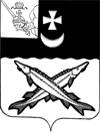 КОНТРОЛЬНО-СЧЕТНАЯ КОМИССИЯ БЕЛОЗЕРСКОГО МУНИЦИПАЛЬНОГО РАЙОНА  ЗАКЛЮЧЕНИЕ на отчет об исполнении бюджета Глушковского сельского поселения за 9 месяцев 2017 года23 октября 2017 года    Заключение КСК района  на отчет об исполнении бюджета Глушковского сельского поселения  за 9 месяцев 2017 года подготовлено в соответствии с Положением  «О контрольно-счетной  комиссии Белозерского муниципального района», иными нормативными правовыми актами Российской Федерации.    При подготовке заключения использованы отчетность и информационные материалы, представленные Финансовым управлением Белозерского муниципального района.В соответствии с решением Совета Глушковского сельского поселения  от 19.11.2015 №36 «Об утверждении Положения о бюджетном процессе в Глушковском сельском поселении»  отчет об исполнении  бюджета поселения (ф.0503117) за первый квартал, полугодие и девять месяцев текущего финансового года утверждается и направляется  в Совет поселения и контрольно-счетную комиссию (далее – КСК района). Отчет об исполнении  бюджета поселения за 9 месяцев 2017 года  (далее – отчет об исполнении бюджета) утвержден постановлением администрации Глушковского сельского поселения от 16.10.2017  № 55 и представлен в КСК района  в соответствии с п. 3 статьи 6.1 Положения  о бюджетном процессе в Глушковском сельском поселении (далее - Положение). Анализ отчета об исполнении бюджета проведен КСК района в следующих целях:сопоставления исполненных показателей  бюджета поселения за 9 месяцев 2017 года с годовыми назначениями, а также с показателями за аналогичный период предыдущего года;выявления возможных несоответствий (нарушений) и подготовки предложений, направленных на их устранение.Общая характеристика бюджета поселенияОтчет об исполнении бюджета поселения составлен в форме приложений: 1 – по доходам бюджета поселения, 2 – по расходам  бюджета поселения по разделам, подразделам классификации расходов, 3 – по источникам внутреннего финансирования дефицита бюджета поселения.    Основные характеристики  бюджета поселения  на 2017 год утверждены решением Совета Глушковского сельского поселения от  19.12.2016 №49. Изменения в решение Совета поселения «О  бюджете Глушковского сельского поселения на 2017 год и плановый период 2018 и 2019 годов» в отношении основных характеристик  в течение 9 месяцев    2017 года   вносились 4 раза (решения от 24.01.2017 №3, от 14.02.2017 №7, от 30.05.2017 №22 и от 28.09.2017 №32).     В результате внесенных изменений в бюджет поселения:- объем доходов увеличился на 500,5 тыс. руб. и составил 3057,7 тыс. руб.;- объем расходов увеличен на 529,7 тыс. руб.  или на  19,6 % и составил 3057,7 тыс. руб.;- утвержден дефицит бюджета в сумме 29,2 тыс. руб. (в пределах остатка средств на счете по учету средств бюджета по состоянию на 01 января 2017 года).     За 9 месяцев 2017 года доходы бюджета поселения составили 2018,0 тыс. рублей  или  66,0% к годовым назначениям в сумме 3057,7 тыс. рублей, в том числе налоговые и неналоговые доходы – 534,5 тыс. рублей (44,5%), безвозмездные поступления – 1483,5 тыс. рублей (80,0%).     Расходы  бюджета поселения исполнены в сумме 2014,9  тыс. рублей или 65,3% к утвержденным годовым назначениям в сумме 2014,9 тыс. рублей.Исполнение основных характеристик  бюджета поселения за 9 месяцев  2017 года в сравнении с аналогичным периодом 2016 года характеризуется следующими данными.Таблица № 1                                                                                       тыс. рублейПо сравнению с аналогичным периодом 2016 года доходы  бюджета поселения за 9 месяцев 2017 года  снизились  на 609,2 тыс. рублей  или на 23,2%;  расходы снизились  на 118,0 тыс. рублей  или на 5,5%. Бюджет поселения за 9 месяцев  2017 года исполнен с профицитом в сумме 3,1 тыс. рублей, за аналогичный период 2016 года профицит бюджета составлял  494,3 тыс. рублей.Доходы  бюджета поселения          Налоговые и неналоговые доходы исполнены в сумме 534,5 тыс. рублей или  44,5% к утвержденным назначениям в сумме 1202,2 тыс.  рублей. По сравнению с аналогичным периодом предыдущего года налоговые и неналоговые доходы увеличились на 93,5 тыс. рублей или на 21,2%. Данные по поступлению доходов в бюджет поселения приведены в приложении №1.Налоговые доходы исполнены в сумме 427,0 тыс. рублей или на 39,5% к плановым назначениям в сумме 1080,2 тыс. рублей. В отчетном периоде основным источником налоговых доходов  бюджета поселения являлся налог на доходы физических лиц. Общий объем указанного налога  составил 180,7 тыс. рублей  или  43,9% от запланированной суммы в 411,3 тыс. руб.  Доля налога на доходы физических лиц в налоговых доходах бюджета составляет 42,3%, по сравнению с 2016 годом снизилась на 21,9%. Основные налогоплательщики в бюджет Глушковкого сельского поселения:-  СХА колхоз «Рассвет»;- администрация Глушковского поселения;- МОУ «Глушковская школа-сад»;- Пригородное сельпо;- БУЗ ВО «Белозерская ЦРБ».         Акцизы в 2017 году не поступали, т.к. полномочия по дорожному фонду с 01.01.2016 переданы на уровень района.          Поступление единого сельскохозяйственного налога составило 41,9 тыс. руб. или 100,0% от годового плана. По сравнению  с аналогичным периодом прошлого года поступления возросли в 1,5 раза.  Поступление налога на имущество физических лиц  в отчетном периоде  2017 года составило 42,6 тыс. рублей или 22,3% от плановых назначений. По сравнению с аналогичным периодом 2016 года поступление налога на имущество увеличилось в 3,2 раза.  Поступление земельного налога составило 152,2 тыс. руб., что составляет 35,7% от плана. По сравнению с аналогичным периодом  2016 года поступления земельного налога увеличились в 1,9 раза.          Доходы от уплаты государственной пошлины за 9 месяцев 2017 года составили 9,6 тыс. руб. За 9 месяцев  2016 года такие поступления  составили 4,1 тыс. руб., т.е. по сравнению с аналогичным периодом прошлого года поступления возросли в 2,3 раза. Исходя из показателей таблицы 1 можно сделать вывод о том, что по всем налоговым доходам, за исключением налога на доходы физических лиц, просматривается положительная динамика.Неналоговые доходы на 2017 год  запланированы в размере 122,0 тыс. руб. и за 9 месяцев  2017 года в бюджет поселения поступили в размере  107,5 тыс. руб., что выше показателей 2016 года (в 2016 году – 87,4 тыс. руб.). В составе прочих неналоговых доходов числятся доходы от сдачи в аренду имущества.Безвозмездные поступления          Безвозмездные поступления в бюджет поселения составили 1483,5 тыс. рублей или   80,0% к утвержденным назначениям в сумме 1855,5 тыс. рублей. По сравнению с аналогичным периодом 2016 года безвозмездные поступления снизились  на 702,7 тыс. рублей или на 32,1%, их доля в общих доходах бюджета поселения составила 73,5%. В отчетном периоде дотации бюджетам сельских поселений на  поддержку  мер по обеспечению сбалансированности бюджетов поступили в сумме 345,0 тыс. рублей или 79,6% к утвержденным назначениям в сумме 433,3 тыс. рублей. По сравнению с аналогичным периодом 2016 года поступление дотаций снизилось на 187,5 тыс. руб. или в 1,5 раза. Доля дотаций в общем объеме безвозмездных поступлений составила 23,3%.В отчетном периоде дотации бюджетам сельских поселений на  выравнивание бюджетной обеспеченности поступили в сумме 867,1 тыс. рублей или 98,2% к утвержденным назначениям в сумме 883,1 тыс. рублей. По сравнению с аналогичным периодом 2016 года поступление дотаций снизилось на 593,1 тыс. руб. или в 1,7 раза. Доля дотаций в общем объеме безвозмездных поступлений составила 58,4%.Прочие субсидии бюджетам сельских поселений в отчетном периоде не поступали и не были запланированы. За аналогичный период предыдущего года указанные поступления составляли 75,0 тыс. руб.Межбюджетные трансферты, передаваемые бюджетам сельских поселений из бюджетов муниципальных районов на осуществление части полномочий по решению вопросов местного значения в соответствии с заключенными соглашениями, за 9 месяцев 2017 года поступили в сумме 211,1 тыс. руб. или 56,6% от годовых плановых назначений. По сравнению с аналогичным периодом прошлого года поступление межбюджетных трансфертов выросло на 161,1 тыс. руб. или в 4,2 раза. Субвенции на осуществление первичного воинского учета поступили в размере 59,9 тыс. руб. или 75,0% от годовых назначений. По сравнению с аналогичным периодом прошлого года поступление субвенций снизилось на 8,2 тыс. руб.Кассовый план на 9 месяцев 2017 года по доходам составляет 2418,3 тыс. руб. или 79,1%, исполнение составило 2018,0 тыс. руб. или  83,4%.Анализ исполнения плановых показателей по поступлению доходов в бюджет сельского поселения показал, что по всем налоговым доходным источникам, за исключением сельхозналога и госпошлины, существуют риски неисполнения годовых плановых показателей. Расходы  бюджета поселения Расходы  бюджета на 2017 год первоначально были утверждены в сумме 2557,2 тыс. рублей. В течение 9 месяцев  2017 года плановый объем расходов уточнялся четыре  раза и в окончательном варианте составил 3086,9 тыс. рублей, что больше первоначального плана на 20,7%.Исполнение  бюджета по разделам классификации расходов отражено в приложении №2.За 9 месяцев 2017 года расходы  бюджета поселения  исполнены в сумме 2014,9 тыс. рублей или на 65,3% (9 месяцев  2016 года – 57,5 %) к утвержденным годовым назначениям в сумме 3086,9 тыс. рублей. По сравнению с аналогичным периодом 2016 года расходы  снизились  на 118,0 тыс. рублей или на 5,5%. Исполнение бюджета поселения по расходам от уточненного на год по разделам составило:- «Общегосударственные вопросы» - 69,9%;- «Национальная оборона» - 73,2%;- «Национальная безопасность и правоохранительная деятельность» - 100,0%;- «Национальная экономика» - 53,7%;- «Жилищно-коммунальное хозяйство» - 35,1%;- «Образование» - 100,0%.В отчетном периоде  бюджет поселения  исполнен ниже 75,0% (плановый процент исполнения) по 3 разделам классификации расходов, в том числе на общегосударственные вопросы,  национальную оборону, национальную экономику, жилищно-коммунальное хозяйство.      Дефицит  бюджета поселения    Первоначальным решением Совета поселения дефицит не утвержден.  Решением Совета Глушковского сельского поселения   от 24.01.2017 №3 дефицит утвержден в размере 29,2 тыс. руб. или 2,6% от общего объема доходов без учета объема безвозмездных поступлений.   Бюджет поселения за 9 месяцев 2017 года исполнен с профицитом в размере 3,1 тыс. руб.По данным муниципальной долговой книги муниципальный долг в Глушковском сельском поселении отсутствует.Дебиторская задолженность по состоянию на 01.10.2017 составила 196,3 тыс. руб., по сравнению с 01.01.2017 не изменилась. По состоянию на 01.10.2016  дебиторская задолженность отсутствовала.Кредиторская задолженность по сравнению с 01.01.2017 снизилась на 198,7 тыс. руб. и составила 815,5 тыс. рублей. По состоянию на 01.10.2016 кредиторская задолженность составляла 409,3 тыс. руб., т.е. по сравнению с аналогичным периодом предыдущего года кредиторская задолженность выросла в 2,0 раза.Вывод           1. Бюджет  Глушковского сельского поселения  за  9 месяцев  2017 года исполнен:- по доходам в сумме 2018,0 тыс. рублей  или на 66,0%;            - по расходам – 2014,9 тыс. рублей  или на 65,3%;            - с профицитом – 3,1 тыс.  рублей.           2. Поступление налоговых доходов в бюджет сельского поселения за 9 месяцев 2017 года составило  427,0 тыс. руб. или 39,5% к годовому бюджету.            3.  Поступление неналоговых доходов в бюджет сельского поселения за 9 месяцев 2017 года составило  107,5 тыс. руб. или 88,1% к годовому бюджету. 	 4. Объем безвозмездных поступлений   составил  1483,5  тыс. рублей или 80,0% к годовому бюджету. 5. Анализ исполнения плановых показателей по поступлению доходов в бюджет сельского поселения показал, что существуют риски неисполнения годовых плановых показателей по налоговым доходным источникам.6. Кредиторская задолженность на отчетную дату составила 815,5 тыс. руб.,  по сравнению с аналогичным периодом предыдущего года кредиторская задолженность выросла в 2,0 раза.Предложения1. Проанализировать ожидаемое поступление администрируемых видов доходов, с целью своевременной корректировки годовых плановых показателей, по доходам и расходам Глушковского сельского поселения.2. Активизировать работу  по обеспечению уплаты местных налогов и сборов, а также недоимки прошлых лет.3. Принять меры по снижению кредиторской задолженности.Аудитор контрольно-счетной комиссии Белозерского муниципального района:                        В.М.ВикуловаНаименованиеИсполнение за 9месяцев  2016 годаПлан  2017   года (в первоначальной редакции)План 2017 года (в уточненной редакции)Исполнение за 9 месяцев  2017 года % исполнения гр.5/гр.4Отклоне ние уточнен. показате лей от первоначально утвержден. (гр. 4-гр.3)Отношение уточнен. показателей к первоначально утвержденным ( %) гр.4/гр.3Отклонение 9 месяцев  2017 года от 9месяцев  2016 года(гр.5-гр.2)Отношение 9 месяцев2017 года к 9 месяцам 2016 года( %)(гр.5/ гр.2)12345678910Всего доходов2627,22557,23057,72018,066,0500,5119,6-609,276,8Всего расходов2132,92557,23086,92014,965,3529,7120,7-118,094,5Дефицит (+), профицит (-)  -494,3    +29,2-3,1